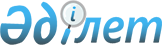 О признании утратившим силу решения Байзакского районного маслихата от 25 ноября 2015 года № 45-2 "О повышении ставок земельного налога и ставок единого земельного налога на не используемые земли сельскохозяйственного назначения"Решение Байзакского районного маслихата Жамбылской области от 16 марта 2016 года № 52-10      Примечание РЦПИ.
В тексте документа сохранена пунктуация и орфография оригинала.

      В соответствии со статьей 7 Закона Республики Казахстан от 23 января 2001 года "О местном государственном управлении и самоуправлении в Республике Казахстан" районный маслихат РЕШИЛ:

      Признать утратившим силу решения Байзакского районного маслихата от 25 ноября 2015 года № 45-2 "О повышении ставок земельного налога и ставок единого земельного налога на не используемые земли сельскохозяйственного назначения" (зарегистрировано в Реестре государственной регистрации нормативных правовых актов за № 2841, опубликованно в № 17-118 газеты "Сельская новь" от 5 декабря 2015 года) № 45-2.


					© 2012. РГП на ПХВ «Институт законодательства и правовой информации Республики Казахстан» Министерства юстиции Республики Казахстан
				
      Председатель сессии

      районного маслихата

С. Рапилбеков

      Временно исполняющий

      обязанности секретарярайонного маслихата 

Е. Есимов
